UMMC DTC Offsite Health Evaluation Color Vision Screen Form                                        page 1Employee Name:_______________________________________________	Date:_______________UMMC DTC Offsite Health Evaluation Color Vision Screen Form                                        page 2Employee Name:_______________________________________________	Date:_______________Employee Name:_______________________________________________	Date:_______________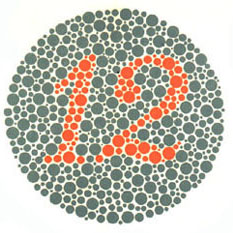 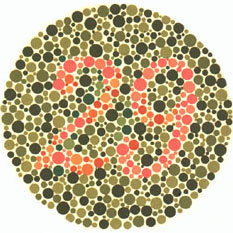 Plate #1 Number seen = Plate #4 Number seen = 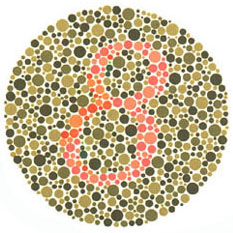 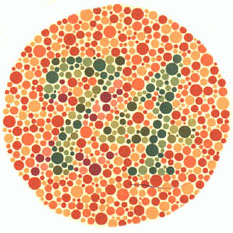 Plate #2 Number seen = Plate #5 Number seen = 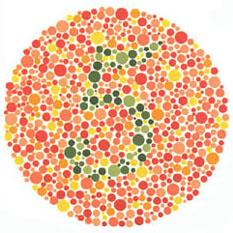 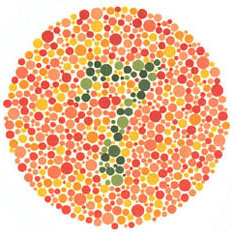 Plate #3 Number seen = Plate #6 Number seen = 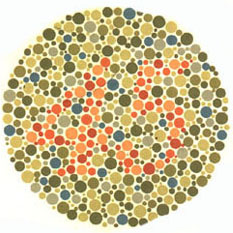 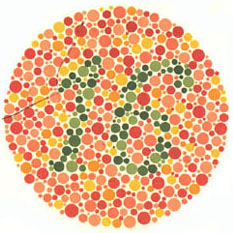 Plate #7 Number seen = Plate #10 Number seen = 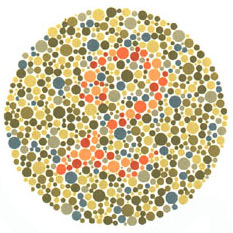 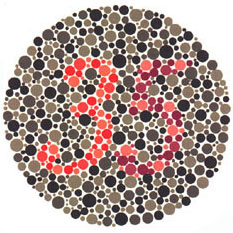 Plate #8 Number seen = Plate #11 Number seen = 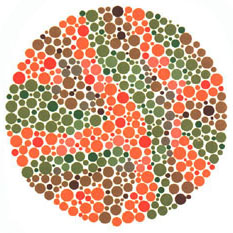 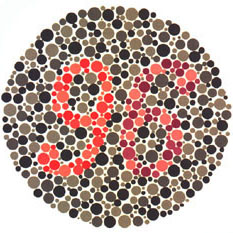 Plate #9 Number seen = Plate #12 Number seen = 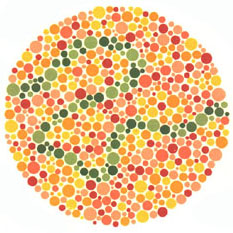 Plate #13 Please trace the green line with a pen.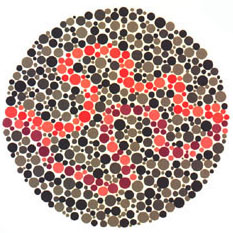 Plate #14 Please trace the red line AND the purple line with a pen.